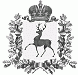  СЕЛЬСКИЙ СОВЕТ ЧЕРНОМУЖСКОГО СЕЛЬСОВЕТАШАРАНГСКОГО МУНИЦИПАЛЬНОГО РАЙОНА  НИЖЕГОРОДСКОЙ  ОБЛАСТИРЕШЕНИЕот 21 .11. 2017  г.                                                                           №  30                    Об  обнародовании и назначении публичных слушаний .     В соответствии со ст.31, ст.32, ст.33 Градостроительного кодекса Российской Федерации , Федеральным законом «Об общих принципах организации местного самоуправления в Российской Федерации» от 06.10.2003г.№ 131-ФЗ, Законом Нижегородской области от 23.12.2014г. №197 «О перераспределении отдельных полномочий между органами местного самоуправления муниципальных образований Нижегородской области и органами государственной власти Нижегородской области»,  в целях устранения замечаний, выявленных в ходе проверки департамента градостроительного развития территории Нижегородской области от 09.08.2017 г № 406-02-7229/17,   Уставом Черномужского сельсовета Шарангского муниципального района  Нижегородской области , сельский Совет Черномужского сельсовета решил:                1.Разместить текст проекта «О внесении изменений в Правила землепользования и застройки Черномужского сельсовета Шарангского муниципального района Нижегородской области, утвержденных Решением сельского Cовета Черномужского сельсовета Шарангского муниципального района Нижегородской области от 28 июня 2017 года № 16»  в доступных для  граждан местах ( администрация Черномужского сельсовета, Черномужская библиотека), а также на официальном сайте администрации Шарангского муниципального района Нижегородской области в сети « Интернет» в разделе « Градостроительство» для ознакомления.          2.Замечания и предложения по Проекту изменений предоставлять в сельский Совет Черномужского сельсовета ( д.Черномуж, ул.Колхозная д.1А) до 22 января 2018 года по рабочим дням с 8.00 до 17.00, перерыв на обед с 12.00 до 13.00.          3. Назначить публичные слушания в форме расширенного заседания сельского Совета Черномужского сельсовета ,  с участием представителей общественных организаций и общественности сельсовета по вопросу : «О внесении изменений в Правила землепользования и застройки Черномужского сельсовета Шарангского муниципального района Нижегородской области, утвержденных Решением сельского Cовета Черномужского сельсовета Шарангского муниципального района Нижегородской области от 28 июня 2017 года № 16»  на 26 января   2018 года.                   Глава местного самоуправления:                                   Н.В.Лучкова